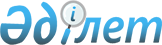 О внесении изменений и дополнения в решение районного маслихата (XXV сессия V созыв) от 27 декабря 2013 года N 7/25 "О бюджете Лебяжинского района на 2014 - 2016 годы"Решение маслихата Лебяжинского района Павлодарской области от 29 января 2014 года N 1/26. Зарегистрировано Департаментом юстиции Павлодарской области 14 февраля 2014 года N 3691      Примечание РЦПИ.

      В тексте документа сохранена пунктуация и орфография оригинала.

      В соответствии с подпунктом 4) пункта 2 статьи 106, пунктом 5 статьи 109 Бюджетного кодекса Республики Казахстан от 04 декабря 2008 года, подпунктом 1) пункта 1 статьи 6 Закона Республики Казахстан "О местном государственном управлении и самоуправлении в Республике Казахстан" от 23 января 2001 года, решением Павлодарского областного маслихата от 10 января 2014 года N 233/28 "О внесении изменений и дополнений в решение областного маслихата (XXVI (внеочередная) сессия V созыв) от 13 декабря 2013 года N 198/26 "Об областном бюджете на 2014 – 2016 годы", Лебяжинский районный маслихат РЕШИЛ:



      1. Внести в решение Лебяжинского районного маслихата (XXV сессия V созыв) от 27 декабря 2013 года N 7/25 "О бюджете Лебяжинского района на 2014-2016 годы" (зарегистрированное в Реестре государственной регистрации нормативных правовы х актов за N3654, опубликованное 18 января 2014 года в газете "Аққу үні" - "Вести Акку" N 2) следующие изменения и дополнение:



      в пункте 1:

      в подпункте 1):

      цифры "1995647" заменить цифрами "2064423";

      цифры "1703145" заменить цифрами "1771921";

      в подпункте 2) цифры "1995647" заменить цифрами "2064423";

      в подпункте 3) цифры "-6416" заменить цифрами "38032", в том числе:

      дополнить абзацем следующего содержания:

      "бюджетные кредиты – 44448 тысяч тенге;";

      в подпункте 5) цифры "6416" заменить цифрами "-38032";

      в подпункте 6) цифры "-6416" заменить цифрами "38032";



      приложение 1 к указанному решению изложить в новой редакции, согласно приложению к настоящему решению.



      2. Контроль за выполнением настоящего решения возложить на постоянную комиссию районного маслихата по экономике и бюджетной политике, законности и защите прав человека.



      3. Настоящее решение вводится в действие с 1 января 2014 года.      Председатель сессии                        Е. Сагадиев      Секретарь районного маслихата              К. Альтаев

Приложение        

к решению Лебяжинского      

районного маслихата        

(XXVI (внеочередная) сессия V созыв)

от 29 января 2014 года N 1/26    Приложение N 1     

к решению Лебяжинского   

районного маслихата      

(XXV сессия V созыв)     

от 27 декабря 2013 года N 7/25 Районный бюджет на 2014 год
					© 2012. РГП на ПХВ «Институт законодательства и правовой информации Республики Казахстан» Министерства юстиции Республики Казахстан
				КатегорияКатегорияКатегорияКатегорияСумма тысяч тенгеКлассКлассКлассСумма тысяч тенгеПодклассПодклассСумма тысяч тенге123I. Доходы20644231Налоговые поступления29062701Подоходный налог1332822Индивидуальный подоходный налог13328203Социальный налог1064701Социальный налог10647004Налоги на собственность455821Налоги на имущества211403Земельный налог21214Налог на транспортные средства209975Единый земельный налог132405Внутренние налоги на товары, работы и услуги38582Акцизы9603Поступления за использование природных и других ресурсов11444Сборы за ведение предпринимательской и профессиональной деятельности175408Обязательные платежи, взимаемые за совершение юридически значимых действии и (или) выдачу документов уполномоченными на то государственными органами или должностными лицами14351Государственная пошлина14352Неналоговые поступления187501Доходы от государственной собственности1355Доходы от аренды имущества, находящегося в государственной собственности1277Вознаграждения по кредитам, выданным из государственного бюджета806Прочие неналоговые поступления17401Прочие неналоговые поступления17404Поступления трансфертов177192102Трансферты из вышестоящих органов государственного управления17719212Трансферты из областного бюджета1771921Функциональная группаФункциональная группаФункциональная группаФункциональная группаФункциональная группаСумма тысяч тенгеФункциональная подфункцияФункциональная подфункцияФункциональная подфункцияФункциональная подфункцияСумма тысяч тенгеАдминистратор бюджетной программыАдминистратор бюджетной программыАдминистратор бюджетной программыСумма тысяч тенгеПрограммаПрограммаСумма тысяч тенгеНаименованиеСумма тысяч тенге1234II. Затраты206442301Государственные услуги общего характера2479931Представительные, исполнительные и другие органы, выполняющие общие функции государственного управления221052112Аппарат маслихата района (города областного значения)13643001Услуги по обеспечению деятельности маслихата района (города областного значения)13643122Аппарат акима района (города областного значения)68216001Услуги по обеспечению деятельности акима района (города областного значения)60956003Капитальные расходы государственного органа7260123Аппарат акима района в городе, города районного значения, поселка, села, сельского округа139193001Услуги по обеспечению деятельности акима района в городе, города районного значения, поселка, села, сельского округа1391932Финансовая деятельность10407452Отдел финансов района (города областного значения)10407001Услуги по реализации государственной политики в области исполнения бюджета района (города областного значения) и управления коммунальной собственностью района (города областного значения)9358003Проведение оценки имущества в целях налогообложения490011Учет, хранение, оценка и реализация имущества, поступившего в коммунальную собственность5595Планирование и статистическая деятельность16534453Отдел экономики и бюджетного планирования района (города областного значения)16534001Услуги по реализации государственной политики в области формирования и развития экономической политики, системы государственного планирования и управления района (города областного значения)14269004Капитальные расходы государственного органа226502Оборона62551Военные нужды6255122Аппарат акима района (города областного значения)6255005Мероприятия в рамках исполнения всеобщей воинской обязанности625503Общественный порядок, безопасность, правовая, судебная, уголовно-исполнительная деятельность4009Прочие услуги в области общественного порядка и безопасности400458Отдел жилищно-коммунального хозяйства, пассажирского транспорта и автомобильных дорог района (города областного значения)400021Обеспечение безопасности дорожного движения в населенных пунктах40004Образование12243581Дошкольное воспитание и обучение143380123Аппарат акима района в городе, города районного значения, поселка, села, сельского округа129380004Обеспечение деятельности организаций дошкольного воспитания и обучения92343041Реализация государственного образовательного заказа в дошкольных организациях образования37037464Отдел образования района (города областного значения)14000040Реализация государственного образовательного заказа в дошкольных организациях образования140002Начальное, основное среднее и общее среднее образование1009318123Аппарат акима района в городе, города районного значения, поселка, села, сельского округа3474005Организация бесплатного подвоза учащихся до школы и обратно в сельской местности3474464Отдел образования района (города областного значения)1005844003Общеобразовательное обучение995170006Дополнительное образование для детей106749Прочие услуги в области образования71660464Отдел образования района (города областного значения)69160001Услуги по реализации государственной политики на местном уровне в области образования10986005Приобретение и доставка учебников, учебно-методических комплексов для государственных учреждений образования района (города областного значения)8984007Проведение школьных олимпиад, внешкольных мероприятий и конкурсов районного (городского) масштаба924015Ежемесячная выплата денежных средств опекунам (попечителям) на содержание ребенка-сироты (детей-сирот), и ребенка (детей), оставшегося без попечения родителей6241067Капитальные расходы подведомственных государственных учреждений и организаций42025472Отдел строительства, архитектуры и градостроительства района (города областного значения)2500037Строительство и реконструкция объектов образования250006Социальная помощь и социальное обеспечение925962Социальная помощь73071123Аппарат акима района в городе, города районного значения, поселка, села, сельского округа9544003Оказание социальной помощи нуждающимся гражданам на дому9544451Отдел занятости и социальных программ района (города областного значения)63527002Программа занятости14268005Государственная адресная социальная помощь222007Социальная помощь отдельным категориям нуждающихся граждан по решениям местных представительных органов41469010Материальное обеспечение детей-инвалидов, воспитывающихся и обучающихся на дому745016Государственные пособия на детей до 18 лет2707017Обеспечение нуждающихся инвалидов обязательными гигиеническими средствами и предоставление услуг специалистами жестового языка, индивидуальными помощниками в соответствии с индивидуальной программой реабилитации инвалида41169Прочие услуги в области социальной помощи и социального обеспечения19525451Отдел занятости и социальных программ района (города областного значения)19525001Услуги по реализации государственной политики на местном уровне в области обеспечения занятости и реализации социальных программ для населения17915011Оплата услуг по зачислению, выплате и доставке пособий и других социальных выплат161007Жилищно – коммунальное хозяйство1133381Жилищное хозяйство42762123Аппарат акима района в городе, города районного значения, поселка, села, сельского округа7674027Ремонт и благоустройство объектов в рамках развития городов и сельских населенных пунктов по Дорожной карте занятости 20207674457Отдел культуры, развития языков, физической культуры и спорта района (города областного значения)5425024Ремонт объектов в рамках развития городов и сельских населенных пунктов по Дорожной карте занятости 20205425458Отдел жилищно-коммунального хозяйства, пассажирского транспорта и автомобильных дорог района (города областного значения)18494003Организация сохранения государственного жилищного фонда590004Обеспечение жильем отдельных категорий граждан5000041Ремонт и благоустройство объектов в рамках развития городов и сельских населенных пунктов по Дорожной карте занятости 202012904464Отдел образования района (города областного значения)11169026Ремонт объектов в рамках развития городов и сельских населенных пунктов по Дорожной карте занятости 2020111692Коммунальное хозяйство49000123Аппарат акима района в городе, города районного значения, поселка, села, сельского округа3800014Организация водоснабжения населенных пунктов3800458Отдел жилищно-коммунального хозяйства, пассажирского транспорта и автомобильных дорог района (города областного значения)6200012Функционирование системы водоснабжения и водоотведения6200472Отдел строительства, архитектуры и градостроительства района (города областного значения)39000006Развитие системы водоснабжения и водоотведения11700058Развитие системы водоснабжения и водоотведения в сельских населенных пунктах273003Благоустройство населенных пунктов21576123Аппарат акима района в городе, города районного значения, поселка, села, сельского округа21576008Освещение улиц населенных пунктов11947009Обеспечение санитарии населенных пунктов5761010Содержание мест захоронений и погребение безродных818011Благоустройство и озеленение населенных пунктов305008Культура, спорт, туризм и информационное пространство1596491Деятельность в области культуры85719123Аппарат акима района в городе, города районного значения, поселка, села, сельского округа602006Поддержка культурно-досуговой работы на местном уровне602457Отдел культуры, развития языков, физической культуры и спорта района (города областного значения)83617003Поддержка культурно- досуговой работы83617472Отдел строительства, архитектуры и градостроительства района (города областного значения)1500011Развитие объектов культуры15002Спорт7800457Отдел культуры, развития языков, физической культуры и спорта района (города областного значения)7000009Проведение спортивных соревнований на районном (города областного значения) уровне6000010Подготовка и участие членов сборных команд района (города областного значения) по различным видам спорта на областных спортивных соревнованиях1000472Отдел строительства, архитектуры и градостроительства района (города областного значения)800008Развитие объектов спорта8003Информационное пространство43103456Отдел внутренней политики района (города областного значения)11890002Услуги по проведению государственной информационной политики через газеты и журналы10000005Услуги по проведению государственной информационной политики через телерадиовещание1890457Отдел культуры, развития языков, физической культуры и спорта района (города областного значения)31213006Функционирование районных (городских) библиотек29353007Развитие государственного языка и других языков народа Казахстана18609Прочие услуги по организации культуры, спорта, туризма и информационного пространства23027456Отдел внутренней политики района (города областного значения)12106001Услуги по реализации государственной политики на местном уровне в области информации, укрепления государственности и формирования социального оптимизма граждан8206003Реализация мероприятий в сфере молодежной политики3900457Отдел культуры, развития языков, физической культуры и спорта района (города областного значения)10921001Услуги по реализации государственной политики на местном уровне в области культуры, развития языков, физической культуры и спорта8957032Капитальные расходы подведомственных государственных учреждений и организаций196410Сельское, водное, лесное, рыбное хозяйство, особо охраняемые природные территории, охрана окружающей среды и животного мира, земельные отношения874121Сельское хозяйство39398453Отдел экономики и бюджетного планирования района (города областного значения)10182099Реализация мер по оказанию социальной поддержки специалистов10182472Отдел строительства, архитектуры и градостроительства района (города областного значения)12000010Развитие объектов сельского хозяйства12000473Отдел ветеринарии района (города областного значения)17216001Услуги по реализации государственной политики на местном уровне в сфере ветеринарии9489006Организация санитарного убоя больных животных7077007Организация отлова и уничтожения бродячих собак и кошек6506Земельные отношения10074463Отдел земельных отношений района (города областного значения)10074001Услуги по реализации государственной политики в области регулирования земельных отношений на территории района (города областного значения)7574006Землеустройство, проводимое при установлении границ районов, городов областного значения, районного значения, сельских округов, поселков, сел25009Прочие услуги в области сельского, водного, лесного, рыбного хозяйства, охраны окружающей среды и земельных отношений37940473Отдел ветеринарии района (города областного значения)37940011Проведение противоэпизоотических мероприятий3794011Промышленность, архитектурная, градостроительная и строительная деятельность216152Архитектурная, градостроительная и строительная деятельность21615472Отдел строительства, архитектуры и градостроительства района (города областного значения)21615001Услуги по реализации государственной политики в области строительства, архитектуры и градостроительства на местном уровне12815013Разработка схем градостроительного развития территории района, генеральных планов городов районного (областного) значения, поселков и иных сельских населенных пунктов8000015Капитальные расходы государственного органа80012Транспорт и коммуникации660631Автомобильный транспорт63356123Аппарат акима района в городе, города районного значения, поселка, села, сельского округа7082013Обеспечение функционирования автомобильных дорог в городах районного значения, поселках, селах, сельских округах7082458Отдел жилищно-коммунального хозяйства, пассажирского транспорта и автомобильных дорог района (города областного значения)56274023Обеспечение функционирования автомобильных дорог562749Прочие услуги в сфере транспорта и коммуникаций2707458Отдел жилищно-коммунального хозяйства, пассажирского транспорта и автомобильных дорог района (города областного значения)2707024Организация внутрипоселковых (внутригородских), пригородных и внутрирайонных общественных пассажирских перевозок270713Прочие447363Поддержка предпринимательской деятельности и защита конкуренции824454Отдел предпринимательства и сельского хозяйства района (города областного значения)824006Поддержка предпринимательской деятельности8249Прочие43912123Аппарат акима района в городе, города районного значения, поселка, села, сельского округа12562040Реализация мер по содействию экономическому развитию регионов в рамках Программы "Развитие регионов"12562452Отдел финансов района (города областного значения)4850012Резерв местного исполнительного органа района (города областного значения)4850454Отдел предпринимательства и сельского хозяйства района (города областного значения)11878001Услуги по реализации государственной политики на местном уровне в области развития предпринимательства и сельского хозяйства11878458Отдел жилищно-коммунального хозяйства, пассажирского транспорта и автомобильных дорог района (города областного значения)14622001Услуги по реализации государственной политики на местном уровне в области жилищно-коммунального хозяйства, пассажирского транспорта и автомобильных дорог1462214Обслуживание долга81Обслуживание долга8452Отдел финансов района (города областного значения)8013Обслуживание долга местных исполнительных органов по выплате вознаграждений и иных платежей по займам из областного бюджета8III. Чистое бюджетное кредитование38032Бюджетные кредиты4444810Сельское, водное, лесное, рыбное хозяйство, особо охраняемые природные территории, охрана окружающей среды и животного мира, земельные отношения4444801Сельское хозяйство44448453Отдел экономики и бюджетного планирования района (города областного значения)44448006Бюджетные кредиты для реализации мер социальной поддержки специалистов444485Погашение бюджетных кредитов641601Погашение бюджетных кредитов64161Погашение бюджетных кредитов, выданных из государственного бюджета6416IV. Сальдо по операциям с финансовыми активами0V. Дефицит (профицит) бюджета-38032VI. Финансирование дефицита (использование профицита) бюджета38032